            6450, гр. Харманли,   ул. „Любен Каравелов” № 1,     E-mail: info-2603009@edu.mon.bg               http://pget-harmanli.com                         тел.: Директор - 0373 85068; 0879171464;                  Техн.секретар – 0879374209;           Гл. счетоводител - 0895393666УТВЪРДИЛ:Соня ИлиеваДиректор на ПГЕТ „Захари Стоянов“,ХарманлиЗаповед № 413/05.02.2024г.ГРАФИК за провеждане на часа за консултиране на родители и ученици и водене на училищната документацияпрез Втория учебен срок на 2023/2024 учебна годинаВнимание!За консултиране на родители и ученици и водене на училищната документация на съответната паралелка на класния ръководител се изплаща допълнително възнаграждение за дейности, които се извършват 45 минути извън седмичното разписание на учебните занятия по график, утвърден от директора. Възнаграждението се изплаща само през времето на учебните занятия, а на класните ръководители на паралелки с ученици, завършващи средна степен на образование – и за един месец след приключване на учебните занятия. В случай че съгласно седмичното разписание денят за консултиране на родители и ученици е неработен, директорът утвърждава промяна в графика.Допълнителното възнаграждение се изплаща само за действително отработеното време, през което лицето е изпълнявало съответните дейности. При отсъствие на класния ръководител допълнителното възнаграждение се изплаща на заместващия учител пропорционално на времето за заместване. 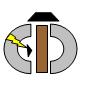                Професионална гимназия по електропромишленост и текстил                                                „ Захари Стоянов”Клас/ПаралелкаКласен ръководител(име и фамилия)Време на провеждане Място на провеждане VIIIаЙоланда Грозевапонеделник12,45 – 13,30стая 203VIIIбГалина Стояновапонеделник11,50-12,35стая 211IXаПетя Ивановачетвъртък11,50-12,35стая 107IXбМария Огневавторник12,45-13,30стая 204IXвМилена Ивановачетвъртък12,45-13,30стая 201XаНадежда Карамфиловавторник11,50-12,35физк. салонXбРена Събевавторник13,40-14,30стая 104XIаРалица Виделовапонеделник12,45-13,30стая 101XIIаМария Тилчевапонеделник11,50-12,35стая 203XIIбЕлена Стефановапонеделник11,50-12,35стая 108СФОТатяна Милковавторник11,50-12,35стая 104